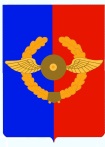 Российская ФедерацияИркутская областьУсольское районное муниципальное образованиеА Д М И Н И С Т Р А Ц И ЯГородского поселенияСреднинского муниципального образованияПОСТАНОВЛЕНИЕОт  07.07.2016г.                             п. Средний                                              № 44О внесении изменений в  Постановление администрации городского поселения Среднинского муниципального образования № 19 от 14.04.2014г. «Об утверждении Административного регламента по предоставлению муниципальной услуги «Оказание информационно-консультационных услуг субъектам малого и среднего предпринимательства»»      В целях приведения муниципальных нормативных правовых актов городского поселения Среднинского муниципального образования в соответствие с действующим законодательством руководствуясь ст. ст. 23, 47 Устава Среднинского муниципального образования, администрация городского поселения Среднинского муниципального образования:  ПОСТАНОВЛЯЕТ:Внести в административный регламент предоставления муниципальной услуги «Оказание информационно-консультационных услуг субъектам малого и среднего предпринимательства» от 14.04.2014 № 19 следующие изменения: В разделе I пункта 1.3.2.слова: «дом 3, кв.2» заменить словами: «улица 3-я Степная 1А».В разделе I пункта 1.3.3.слова: «дом 3, кв.2» заменить словами: «улица 3-я Степная 1А».В пункте 2.16.1. раздела II слова: «дом 3, кв.2» заменить словами: «улица 3-я Степная 1А».Раздел II и дополнить пунктом: 2.16.5. следующего содержания:« На автомобильных стоянках у здания администрации предусматриваются места для парковки автотранспортных средств заявителей, в том числе автотранспортных средств инвалидов. Инвалидам (включая инвалидов, использующих кресла-коляски и собак-проводников) (далее – инвалиды) обеспечивается беспрепятственный доступ к зданию уполномоченного органа и к предоставляемой в нем муниципальной услуге.В случаях, если здание невозможно полностью приспособить с учетом потребностей   инвалидов,  собственник  этого  объекта   до   его реконструкции или капитального ремонта должен принимать согласованные с одним из общественных объединений инвалидов, осуществляющих свою деятельность на территории муниципального образования, меры для обеспечения доступа инвалидов к месту предоставления услуги либо, когда это, возможно, обеспечить предоставление необходимых услуг по месту жительства инвалида или в дистанционном режиме.Информационные таблички (вывески) размещаются рядом с входом, либо на двери входа так, чтобы они были хорошо видны заявителям. Дополнительно для заявителей с ограниченными физическими возможностями предусматривают дублирование необходимой звуковой и зрительной информации, а также надписей, знаков и иной текстовой и графической информации знаками, выполненными рельефно-точечным шрифтом Брайля.При отсутствии технической возможности размещения необходимой информации обеспечивается выезд по месту жительства инвалидов».2.Специалисту-делопроизводителю Сопленковой О.А., внести информационную справку в оригинал постановления администрации городского поселения Среднинского муниципального образования от 14.04.2014 № 19, «Оказание информационно-консультационных услуг субъектам малого и среднего предпринимательства» о дате внесения в него изменений.	3. Настоящее постановление подлежит официальному опубликованию в газете «Новости» и размещению на сайте sredny@mail.ru администрации городского поселения Среднинского муниципального образования.         4. Контроль за исполнением данного постановления оставляю за собой.Глава городского поселенияСреднинского муниципального образования                                          В.Д.Барчуков